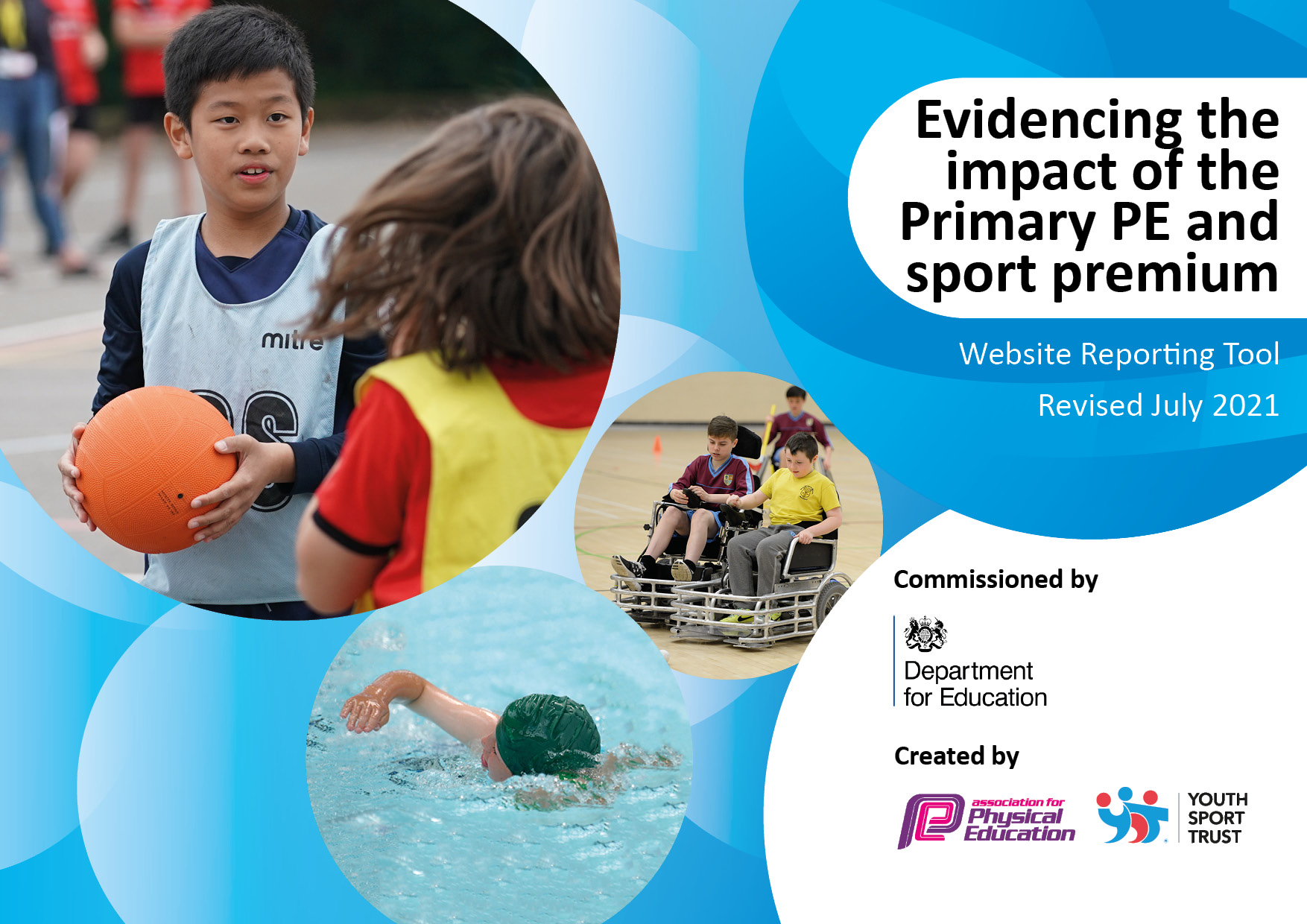 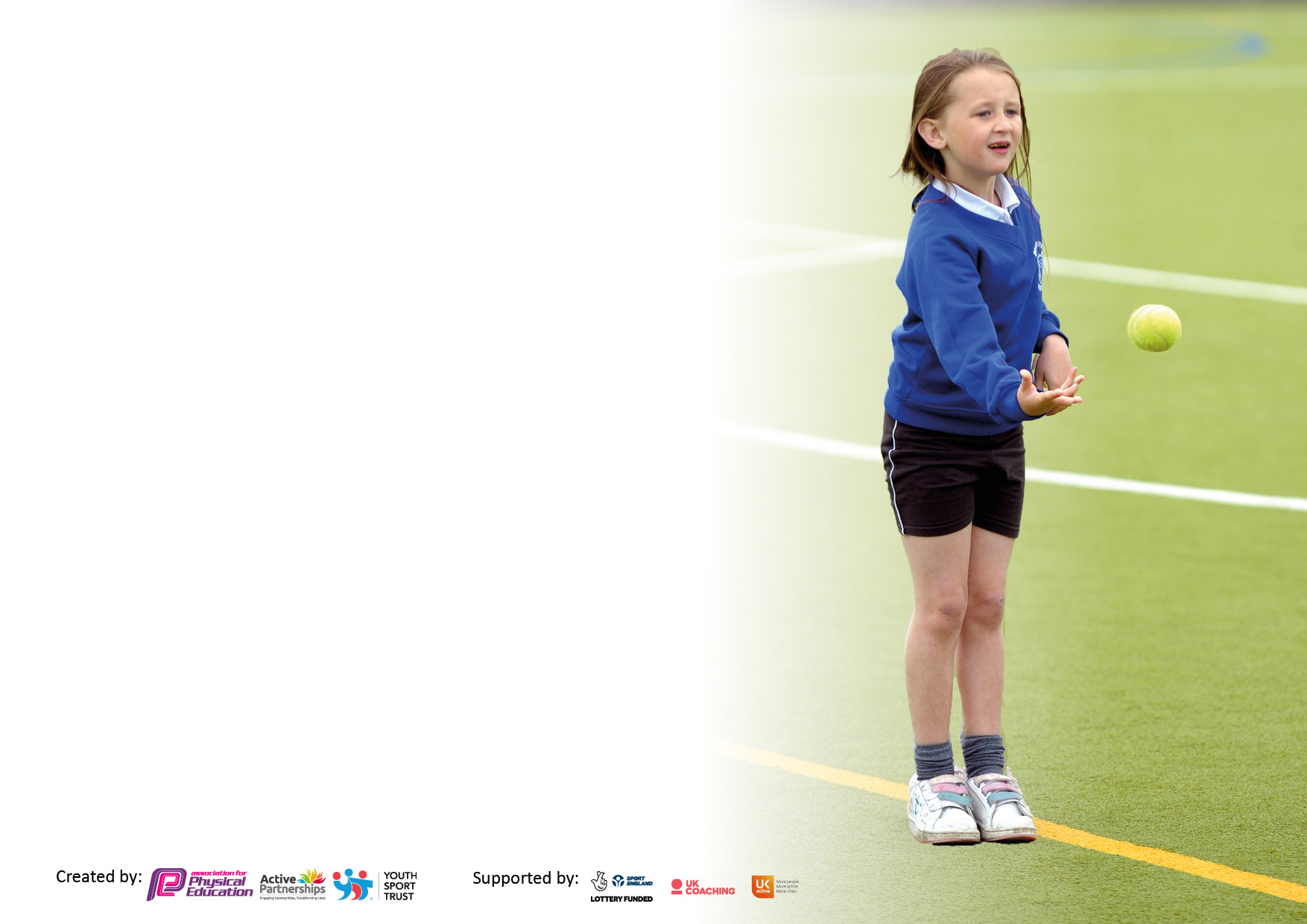 It is important that your grant is used effectively and based on school need. The Education Inspection Framework makes clear there will be a focus on ‘whether leaders and those responsible for governors all understand their respective roles and perform these in a way that enhances the effectiveness of the school’.Under the Quality of Education Ofsted inspectors consider:Intent - Curriculum design, coverage and appropriatenessImplementation - Curriculum delivery, Teaching (pedagogy) and AssessmentImpact - Attainment and progressTo assist schools with common transferable language this template has been developed to utilise the same three headings which should make your plans easily transferable between working documents.Schools     must     use     the      funding      to      make      additional      and      sustainable      improvements to    the    quality    of    Physical    Education,    School     Sport     and     Physical     Activity     (PESSPA) they offer. This means that you should use the Primary PE and sport premium to:Develop or add to the PESSPA activities that your school already offerBuild capacity and capability within the school to ensure that improvements made now will benefit pupils joining the school in future yearsThe Primary PE and sport premium should not be used to fund capital spend projects; the school’s budget should fund these.Pleasevisitgov.ukfortherevisedDfEguidanceincludingthe5keyindicatorsacrosswhichschoolsshoulddemonstrate animprovement.Thisdocumentwillhelpyoutoreviewyourprovisionandtoreportyourspend.DfEencouragesschools to use this template as an effective way of meeting the reporting requirements of the Primary PE and sport premium.We recommend you start by reflecting on the impact of current provision and reviewing the previous spend.Schools are required to publish details of how they spend this funding, including any under-spend from 2019/2020, as well as on the impact it has on pupils’ PE and sport participation and attainment. All funding must be spent by 31st July 2022.We recommend regularly updating the table and publishing it on your website throughout the year. This evidences your ongoing self-evaluation of how you are using the funding to secure maximum, sustainable impact. Final copy must be posted on your website by the end of the academic year and no later than the 31st July 2021. To see an example of how to complete the table please click HERE.Created by:	Supported by: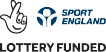 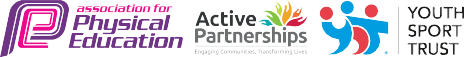 Total amount carried over from 2020/21£ 0 Total amount allocated for 2021/22£ 11,655How much (if any) do you intend to carry over from this total fund into 2022/23?£ 11,655Total amount allocated for 2022/23£ 17, 750Total amount of funding for 2022/23. To be spent and reported on by 31st July 2023.£ 17, 750Meeting national curriculum requirements for swimming and water safety.N.B. Complete this section to your best ability. For example you might have practised safe self-rescue techniques on dry land which you can then transfer to the pool when school swimming restarts.Due to exceptional circumstances priority should be given to ensuring that pupils can perform safe self rescue even if they do not fully meet the first two requirements of the NC programme of studyWhat percentage of your current Year 6 cohort swim competently, confidently and proficiently over a distance of at least 25 metres?N.B. Even though your pupils may swim in another year please report on their attainment on leaving primary school at the end of the summer term 2023.Please see note above9% What percentage of your current Year 6 cohort use a range of strokes effectively [for example, front crawl, backstroke and breaststroke]?Please see note above6% What percentage of your current Year 6 cohort perform safe self-rescue in different water-based situations?9% Schools can choose to use the Primary PE and sport premium to provide additional provision for swimming but this must be for activity over and above the national curriculum requirements. Have you used it in this way?Yes – additional sessions for Y6 cohort due to impact of the pandemic and high needs of low level skillAcademic Year: 2022/2023Total fund allocated:Date Updated:Date Updated:Key indicator 1: The engagement of all pupils in regular physical activity – Chief Medical Officers guidelines recommend that primary school pupils undertake at least 30 minutes of physical activity a day in schoolKey indicator 1: The engagement of all pupils in regular physical activity – Chief Medical Officers guidelines recommend that primary school pupils undertake at least 30 minutes of physical activity a day in schoolKey indicator 1: The engagement of all pupils in regular physical activity – Chief Medical Officers guidelines recommend that primary school pupils undertake at least 30 minutes of physical activity a day in schoolKey indicator 1: The engagement of all pupils in regular physical activity – Chief Medical Officers guidelines recommend that primary school pupils undertake at least 30 minutes of physical activity a day in schoolPercentage of total allocation:Key indicator 1: The engagement of all pupils in regular physical activity – Chief Medical Officers guidelines recommend that primary school pupils undertake at least 30 minutes of physical activity a day in schoolKey indicator 1: The engagement of all pupils in regular physical activity – Chief Medical Officers guidelines recommend that primary school pupils undertake at least 30 minutes of physical activity a day in schoolKey indicator 1: The engagement of all pupils in regular physical activity – Chief Medical Officers guidelines recommend that primary school pupils undertake at least 30 minutes of physical activity a day in schoolKey indicator 1: The engagement of all pupils in regular physical activity – Chief Medical Officers guidelines recommend that primary school pupils undertake at least 30 minutes of physical activity a day in school49%IntentImplementationImplementationImpactYour school focus should be clear what you want the pupils to know and be able to do and aboutwhat they need to learn and toconsolidate through practice:Make sure your actions to achieve are linked to your intentions:Funding allocated:Evidence of impact: what do pupils now know and what can they now do? What has changed?:Sustainability and suggested next steps:To continue to implement strategies that strive to increase physical activities for our pupils during the school day including lessons outside of PE.To encourage Healthy lifestyle through purchase of fruit for KS2 After school clubs to continue to be organised for every term with the opportunity for all pupils to access clubs. SEND children to continue to attend SMILE competitions and festivals.Implement tasks and routines during the school day to increase physical activity – lunchtime club with PE activities£3500 for an adult to lead an after school club for 35 weeks£400 cost of transport to SMILE eventsOther resources to support physical activities outside PE lessons - £5000KS2 FRUIT - £4,878More children are achieving the CMO recommendation of at least 30 minutes of physical activity during the school dayThere are greater opportunities in place for pupils to be physically active throughout the school day, outside of PE lessonsReview of tasks and routines to ensure that increased physical activity becomes embedded in the school dayContinue to implement rainbow warriors, lunchtime supervisors and playground buddies to support provision throughout the school daySite manager to ensure that walk the mile is safe and can go ahead.Key indicator 2: The profile of PESSPA being raised across the school as a tool for whole school improvementKey indicator 2: The profile of PESSPA being raised across the school as a tool for whole school improvementKey indicator 2: The profile of PESSPA being raised across the school as a tool for whole school improvementKey indicator 2: The profile of PESSPA being raised across the school as a tool for whole school improvementPercentage of total allocation:Key indicator 2: The profile of PESSPA being raised across the school as a tool for whole school improvementKey indicator 2: The profile of PESSPA being raised across the school as a tool for whole school improvementKey indicator 2: The profile of PESSPA being raised across the school as a tool for whole school improvementKey indicator 2: The profile of PESSPA being raised across the school as a tool for whole school improvement1.1%IntentImplementationImplementationImpactYour school focus should be clear what you want the pupils to know and be able to do and aboutwhat they need to learn and toconsolidate through practice:Make sure your actions to achieve are linked to your intentions:Funding allocated:Evidence of impact: what do pupils now know and what can they now do? What has changed?:Sustainability and suggested next steps:To implement the ABC rainbow Warrior programme to raise the profile of PE, physical activity and school sportSchool learning mentor to be link teacher to liaise with other staff and stakeholdersSchool learning mentor to attend training and disseminate information to children £200 for resources to support the programmeIncreased levels of physical activity at break and lunchtimesRainbow warriors invited to share success at local authority PE conference – viewed as a model of good practiceRainbow warriors to be further trained to ensure that this approach continues to be embeddedTraining to be cascaded throughout school to ensure a long term impactKey indicator 3: Increased confidence, knowledge and skills of all staff in teaching PE and sportKey indicator 3: Increased confidence, knowledge and skills of all staff in teaching PE and sportKey indicator 3: Increased confidence, knowledge and skills of all staff in teaching PE and sportKey indicator 3: Increased confidence, knowledge and skills of all staff in teaching PE and sportPercentage of total allocation:Key indicator 3: Increased confidence, knowledge and skills of all staff in teaching PE and sportKey indicator 3: Increased confidence, knowledge and skills of all staff in teaching PE and sportKey indicator 3: Increased confidence, knowledge and skills of all staff in teaching PE and sportKey indicator 3: Increased confidence, knowledge and skills of all staff in teaching PE and sport34.5%IntentImplementationImplementationImpactYour school focus should be clearMake sure your actions toFundingEvidence of impact: what doSustainability and suggestedwhat you want the pupils to knowachieve are linked to yourallocated:pupils now know and whatnext steps:and be able to do and aboutintentions:can they now do? What haswhat they need to learn and tochanged?:consolidate through practice:To continue to provide ongoing professional development for teaching staff in all areas of the PE curriculum in order to continually improve provision for the PE curriculum taught across school Subject leader timeSubject leader CPDWeekly CPD provided through SLA with Premier Sports for 1 day per week.Children experience a broad and balanced PE curriculum with a continued focus on SEND children. Curriculum overview agreed with VP/PE leader and sports provider ensuring knowledge and skills are developedOngoing programme of support from Premier Sports and Staff. £6125Staffing / CPD / management time for subject leaderIncrease in teacher knowledge and confidence when delivering sport specific skills in line with the curriculumAn increase in pupil progress in all areas of the PE curriculum Teachers are able to use knowledge of the PE curriculum to accurately assess children’s attainment and progress in PE under the guidance of the specialist coach. This is then added to the school’s assessment tool (Arbor).Staff highly skilled in all areas of the PE curriculum and can lead on all areas of the curriculum under support from specialist coach.Key indicator 4: Broader experience of a range of sports and activities offered to all pupilsKey indicator 4: Broader experience of a range of sports and activities offered to all pupilsKey indicator 4: Broader experience of a range of sports and activities offered to all pupilsKey indicator 4: Broader experience of a range of sports and activities offered to all pupilsPercentage of total allocation:Key indicator 4: Broader experience of a range of sports and activities offered to all pupilsKey indicator 4: Broader experience of a range of sports and activities offered to all pupilsKey indicator 4: Broader experience of a range of sports and activities offered to all pupilsKey indicator 4: Broader experience of a range of sports and activities offered to all pupils5.6%IntentImplementationImplementationImpactYour school focus should be clearMake sure your actions toFundingEvidence of impact: what doSustainability and suggestedwhat you want the pupils to knowachieve are linked to yourallocated:pupils now know and whatnext steps:and be able to do and aboutintentions:can they now do? What haswhat they need to learn and tochanged?:consolidate through practice:Continue to provide a wide range of competitive and non-competitive sports clubs to increase the opportunities for the children to participate in physical activitiesChildren surveyed for the sports that they wish to be the focus of after school clubs. A long term plan for after school clubs then created by SLT and learning mentorIncrease the number of opportunities available to pupils to participate in extra-curricular activitiesIdentify where local sports clubs can support with increasing opportunities for our children to engage in physical activity£1000 resources for after school clubs and PE opportunities during break timesSchool able to accurately identify the number of children accessing our extra-curricular clubs offerAll children, including SEND and those most disadvantaged and LAC, are provided with opportunities to take part in a range of physical activities throughout the school day and after school.Strive to continue to increase the number of pupils accessing physical activity throughout the school dayIncrease the number of children accessing community sport Key indicator 5: Increased participation in competitive sportKey indicator 5: Increased participation in competitive sportKey indicator 5: Increased participation in competitive sportKey indicator 5: Increased participation in competitive sportPercentage of total allocation:Key indicator 5: Increased participation in competitive sportKey indicator 5: Increased participation in competitive sportKey indicator 5: Increased participation in competitive sportKey indicator 5: Increased participation in competitive sport13.6%IntentImplementationImplementationImpactYour school focus should be clearMake sure your actions toFundingEvidence of impact: what doSustainability and suggestedwhat you want the pupils to knowachieve are linked to yourallocated:pupils now know and whatnext steps:and be able to do and aboutintentions:can they now do? What haswhat they need to learn and tochanged?:consolidate through practice:All children to participate in competitive sporting activities in a wider variety of sportsEnsure children are experiencing a wide range of competitive sport to develop an understanding of the importance of competition in sportSchool registered for a programme of competitions throughout the school yearSport educator and teachers to promote opportunities for competitive sport through PE lessons and sharing the importance of competitionSport educator to support school by preparing pupils to participate Cost of transportation £2,414Increased opportunities for pupils to participate in school sport in the following sports:Football, Basketball, Cricket, Netball, Tag RugbyMAC sports day event to take place at Hagley High SchoolCoaches from Premier Sport supported school to lead on sports dayCompetitive sport with other schools and intra competitions to continue throughout the next yearSigned off bySigned off byHead Teacher: C. HintonDate:21/07/2023Subject Leader:L. ReaneyDate:20/07/2023Governor:S. GodberDate:25/7/2023